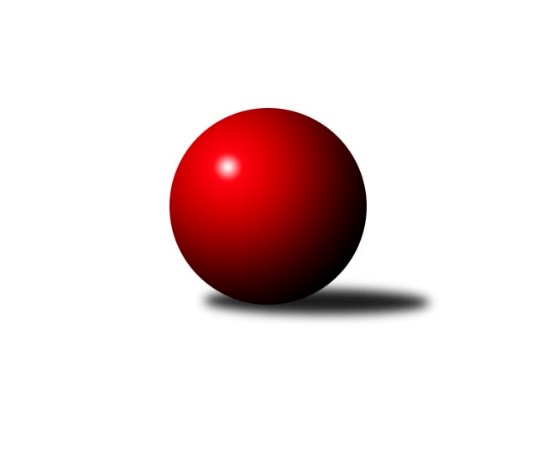 Č.14Ročník 2014/2015	6.6.2024 Meziokresní přebor-Bruntál, Opava  2014/2015Statistika 14. kolaTabulka družstev:		družstvo	záp	výh	rem	proh	skore	sety	průměr	body	plné	dorážka	chyby	1.	Kuželky Horní Benešov	14	13	0	1	108 : 32 	(76.5 : 35.5)	1678	26	1155	523	20.9	2.	RSKK Raciborz	14	9	0	5	98 : 42 	(73.5 : 38.5)	1610	18	1117	492	29	3.	TJ Horní Benešov ˝F˝	14	8	0	6	70 : 70 	(51.5 : 60.5)	1551	16	1113	438	41	4.	TJ Kovohutě Břidličná ˝D˝	14	8	0	6	66 : 74 	(50.5 : 61.5)	1523	16	1089	435	37.1	5.	TJ Jiskra Rýmařov ˝C˝	14	7	0	7	71 : 69 	(56.5 : 55.5)	1548	14	1092	456	34.6	6.	TJ Sokol Chvalíkovice ˝B˝	14	7	0	7	70 : 70 	(54.0 : 58.0)	1553	14	1100	453	36.2	7.	TJ Kovohutě Břidličná ˝C˝	14	6	0	8	68 : 72 	(56.5 : 55.5)	1539	12	1107	432	40.1	8.	KK Minerva Opava ˝C˝	14	6	0	8	64 : 76 	(51.0 : 61.0)	1453	12	1052	402	38.3	9.	TJ Horní Benešov ˝E˝	14	4	0	10	51 : 89 	(49.5 : 62.5)	1531	8	1081	450	39.9	10.	TJ Opava ˝D˝	14	2	0	12	34 : 106 	(40.5 : 71.5)	1483	4	1071	412	44.8Tabulka doma:		družstvo	záp	výh	rem	proh	skore	sety	průměr	body	maximum	minimum	1.	RSKK Raciborz	7	7	0	0	67 : 3 	(48.0 : 8.0)	1633	14	1717	1592	2.	Kuželky Horní Benešov	7	7	0	0	56 : 14 	(39.0 : 17.0)	1699	14	1756	1648	3.	TJ Jiskra Rýmařov ˝C˝	7	5	0	2	46 : 24 	(34.0 : 22.0)	1579	10	1662	1508	4.	TJ Kovohutě Břidličná ˝D˝	7	5	0	2	36 : 34 	(30.0 : 26.0)	1546	10	1607	1429	5.	KK Minerva Opava ˝C˝	7	4	0	3	40 : 30 	(31.0 : 25.0)	1647	8	1680	1601	6.	TJ Horní Benešov ˝F˝	7	4	0	3	32 : 38 	(25.0 : 31.0)	1569	8	1610	1490	7.	TJ Kovohutě Břidličná ˝C˝	7	3	0	4	35 : 35 	(30.5 : 25.5)	1529	6	1664	1467	8.	TJ Sokol Chvalíkovice ˝B˝	7	3	0	4	34 : 36 	(27.5 : 28.5)	1517	6	1581	1406	9.	TJ Horní Benešov ˝E˝	7	3	0	4	30 : 40 	(28.0 : 28.0)	1561	6	1607	1521	10.	TJ Opava ˝D˝	7	1	0	6	18 : 52 	(22.0 : 34.0)	1545	2	1663	1435Tabulka venku:		družstvo	záp	výh	rem	proh	skore	sety	průměr	body	maximum	minimum	1.	Kuželky Horní Benešov	7	6	0	1	52 : 18 	(37.5 : 18.5)	1679	12	1788	1624	2.	TJ Horní Benešov ˝F˝	7	4	0	3	38 : 32 	(26.5 : 29.5)	1565	8	1680	1460	3.	TJ Sokol Chvalíkovice ˝B˝	7	4	0	3	36 : 34 	(26.5 : 29.5)	1560	8	1680	1427	4.	TJ Kovohutě Břidličná ˝C˝	7	3	0	4	33 : 37 	(26.0 : 30.0)	1555	6	1616	1438	5.	TJ Kovohutě Břidličná ˝D˝	7	3	0	4	30 : 40 	(20.5 : 35.5)	1529	6	1661	1402	6.	RSKK Raciborz	7	2	0	5	31 : 39 	(25.5 : 30.5)	1606	4	1673	1527	7.	TJ Jiskra Rýmařov ˝C˝	7	2	0	5	25 : 45 	(22.5 : 33.5)	1541	4	1691	1357	8.	KK Minerva Opava ˝C˝	7	2	0	5	24 : 46 	(20.0 : 36.0)	1414	4	1560	1035	9.	TJ Horní Benešov ˝E˝	7	1	0	6	21 : 49 	(21.5 : 34.5)	1528	2	1616	1395	10.	TJ Opava ˝D˝	7	1	0	6	16 : 54 	(18.5 : 37.5)	1470	2	1605	1374Tabulka podzimní části:		družstvo	záp	výh	rem	proh	skore	sety	průměr	body	doma	venku	1.	Kuželky Horní Benešov	9	9	0	0	70 : 20 	(51.5 : 20.5)	1685	18 	4 	0 	0 	5 	0 	0	2.	TJ Sokol Chvalíkovice ˝B˝	9	7	0	2	57 : 33 	(42.0 : 30.0)	1610	14 	3 	0 	2 	4 	0 	0	3.	TJ Horní Benešov ˝F˝	9	6	0	3	50 : 40 	(33.5 : 38.5)	1540	12 	3 	0 	2 	3 	0 	1	4.	RSKK Raciborz	9	5	0	4	61 : 29 	(47.0 : 25.0)	1593	10 	4 	0 	0 	1 	0 	4	5.	KK Minerva Opava ˝C˝	9	4	0	5	42 : 48 	(31.5 : 40.5)	1477	8 	2 	0 	3 	2 	0 	2	6.	TJ Kovohutě Břidličná ˝D˝	9	4	0	5	38 : 52 	(28.5 : 43.5)	1513	8 	2 	0 	2 	2 	0 	3	7.	TJ Kovohutě Břidličná ˝C˝	9	3	0	6	39 : 51 	(34.5 : 37.5)	1535	6 	1 	0 	3 	2 	0 	3	8.	TJ Jiskra Rýmařov ˝C˝	9	3	0	6	37 : 53 	(32.0 : 40.0)	1507	6 	3 	0 	2 	0 	0 	4	9.	TJ Horní Benešov ˝E˝	9	3	0	6	36 : 54 	(34.5 : 37.5)	1508	6 	2 	0 	2 	1 	0 	4	10.	TJ Opava ˝D˝	9	1	0	8	20 : 70 	(25.0 : 47.0)	1491	2 	0 	0 	5 	1 	0 	3Tabulka jarní části:		družstvo	záp	výh	rem	proh	skore	sety	průměr	body	doma	venku	1.	Kuželky Horní Benešov	5	4	0	1	38 : 12 	(25.0 : 15.0)	1674	8 	3 	0 	0 	1 	0 	1 	2.	RSKK Raciborz	5	4	0	1	37 : 13 	(26.5 : 13.5)	1646	8 	3 	0 	0 	1 	0 	1 	3.	TJ Jiskra Rýmařov ˝C˝	5	4	0	1	34 : 16 	(24.5 : 15.5)	1630	8 	2 	0 	0 	2 	0 	1 	4.	TJ Kovohutě Břidličná ˝D˝	5	4	0	1	28 : 22 	(22.0 : 18.0)	1564	8 	3 	0 	0 	1 	0 	1 	5.	TJ Kovohutě Břidličná ˝C˝	5	3	0	2	29 : 21 	(22.0 : 18.0)	1547	6 	2 	0 	1 	1 	0 	1 	6.	KK Minerva Opava ˝C˝	5	2	0	3	22 : 28 	(19.5 : 20.5)	1476	4 	2 	0 	0 	0 	0 	3 	7.	TJ Horní Benešov ˝F˝	5	2	0	3	20 : 30 	(18.0 : 22.0)	1583	4 	1 	0 	1 	1 	0 	2 	8.	TJ Horní Benešov ˝E˝	5	1	0	4	15 : 35 	(15.0 : 25.0)	1549	2 	1 	0 	2 	0 	0 	2 	9.	TJ Opava ˝D˝	5	1	0	4	14 : 36 	(15.5 : 24.5)	1487	2 	1 	0 	1 	0 	0 	3 	10.	TJ Sokol Chvalíkovice ˝B˝	5	0	0	5	13 : 37 	(12.0 : 28.0)	1479	0 	0 	0 	2 	0 	0 	3 Zisk bodů pro družstvo:		jméno hráče	družstvo	body	zápasy	v %	dílčí body	sety	v %	1.	Jerzy Kwasný 	RSKK Raciborz 	24	/	14	(86%)		/		(%)	2.	Jaromír Martiník 	Kuželky Horní Benešov 	22	/	13	(85%)		/		(%)	3.	Vlastimil Kotrla 	Kuželky Horní Benešov 	22	/	14	(79%)		/		(%)	4.	Petr Kozák 	TJ Horní Benešov ˝E˝ 	19	/	14	(68%)		/		(%)	5.	Martin Weiss 	Kuželky Horní Benešov 	18	/	10	(90%)		/		(%)	6.	Jaroslav Zelinka 	TJ Kovohutě Břidličná ˝C˝ 	18	/	11	(82%)		/		(%)	7.	Gabriela Beinhaeurová 	KK Minerva Opava ˝C˝ 	18	/	11	(82%)		/		(%)	8.	Zdeněk Janák 	TJ Horní Benešov ˝E˝ 	18	/	14	(64%)		/		(%)	9.	Miroslav Petřek st.	TJ Horní Benešov ˝F˝ 	18	/	14	(64%)		/		(%)	10.	Ota Pidima 	TJ Kovohutě Břidličná ˝D˝ 	16	/	13	(62%)		/		(%)	11.	Pavel Přikryl 	TJ Jiskra Rýmařov ˝C˝ 	16	/	14	(57%)		/		(%)	12.	Pavel Švan 	TJ Jiskra Rýmařov ˝C˝ 	16	/	14	(57%)		/		(%)	13.	Ivo Mrhal st.	TJ Kovohutě Břidličná ˝D˝ 	14	/	8	(88%)		/		(%)	14.	Mariusz Gierczak 	RSKK Raciborz 	14	/	10	(70%)		/		(%)	15.	Oldřich Tomečka 	KK Minerva Opava ˝C˝ 	14	/	11	(64%)		/		(%)	16.	Radek Fischer 	KK Minerva Opava ˝C˝ 	14	/	12	(58%)		/		(%)	17.	Vilém Berger 	TJ Kovohutě Břidličná ˝D˝ 	14	/	14	(50%)		/		(%)	18.	Miroslav Langer 	TJ Jiskra Rýmařov ˝C˝ 	14	/	14	(50%)		/		(%)	19.	Jaroslav Lakomý 	Kuželky Horní Benešov 	12	/	10	(60%)		/		(%)	20.	Vladislav Kobelár 	TJ Opava ˝D˝ 	12	/	11	(55%)		/		(%)	21.	Anna Dosedělová 	TJ Kovohutě Břidličná ˝C˝ 	12	/	11	(55%)		/		(%)	22.	Otto Mückstein 	TJ Sokol Chvalíkovice ˝B˝ 	12	/	12	(50%)		/		(%)	23.	Zdeněk Kment 	TJ Horní Benešov ˝F˝ 	12	/	12	(50%)		/		(%)	24.	Martin Šumník 	TJ Sokol Chvalíkovice ˝B˝ 	11	/	8	(69%)		/		(%)	25.	Leoš Řepka ml. 	TJ Kovohutě Břidličná ˝C˝ 	11	/	12	(46%)		/		(%)	26.	Ryszard Grygiel 	RSKK Raciborz 	10	/	5	(100%)		/		(%)	27.	Krzysztof Wróblewski 	RSKK Raciborz 	10	/	8	(63%)		/		(%)	28.	Dalibor Krejčiřík 	TJ Sokol Chvalíkovice ˝B˝ 	10	/	9	(56%)		/		(%)	29.	Zdeněk Žanda 	TJ Horní Benešov ˝F˝ 	10	/	12	(42%)		/		(%)	30.	Pavla Hendrychová 	TJ Horní Benešov ˝F˝ 	10	/	14	(36%)		/		(%)	31.	František Habrman 	TJ Kovohutě Břidličná ˝C˝ 	9	/	7	(64%)		/		(%)	32.	Cezary Koczorski 	RSKK Raciborz 	8	/	5	(80%)		/		(%)	33.	Sabina Trulejová 	TJ Sokol Chvalíkovice ˝B˝ 	8	/	5	(80%)		/		(%)	34.	Artur Tokarski 	RSKK Raciborz 	8	/	9	(44%)		/		(%)	35.	Dominik Bracek 	TJ Opava ˝D˝ 	8	/	10	(40%)		/		(%)	36.	Stanislav Lichnovský 	TJ Jiskra Rýmařov ˝C˝ 	8	/	12	(33%)		/		(%)	37.	Roman Beinhauer 	TJ Sokol Chvalíkovice ˝B˝ 	7	/	6	(58%)		/		(%)	38.	Antonín Hendrych 	TJ Sokol Chvalíkovice ˝B˝ 	6	/	4	(75%)		/		(%)	39.	Marek Prusicki 	RSKK Raciborz 	6	/	4	(75%)		/		(%)	40.	Ladislav Stárek st. 	TJ Kovohutě Břidličná ˝D˝ 	6	/	7	(43%)		/		(%)	41.	Jana Martiníková 	Kuželky Horní Benešov 	6	/	9	(33%)		/		(%)	42.	Josef Klapetek 	TJ Opava ˝D˝ 	4	/	3	(67%)		/		(%)	43.	Stanislav Troják 	KK Minerva Opava ˝C˝ 	4	/	6	(33%)		/		(%)	44.	Roman Swaczyna 	TJ Horní Benešov ˝E˝ 	4	/	14	(14%)		/		(%)	45.	Luděk Bambušek 	TJ Jiskra Rýmařov ˝C˝ 	3	/	2	(75%)		/		(%)	46.	Pavel Jašek 	TJ Opava ˝D˝ 	2	/	1	(100%)		/		(%)	47.	Jan Chovanec 	TJ Opava ˝D˝ 	2	/	2	(50%)		/		(%)	48.	Jan Fadrný 	TJ Horní Benešov ˝F˝ 	2	/	3	(33%)		/		(%)	49.	Lubomír Bičík 	KK Minerva Opava ˝C˝ 	2	/	5	(20%)		/		(%)	50.	Milan Franer 	TJ Opava ˝D˝ 	2	/	6	(17%)		/		(%)	51.	Daniel Beinhauer 	TJ Sokol Chvalíkovice ˝B˝ 	2	/	6	(17%)		/		(%)	52.	Josef Kočař 	TJ Kovohutě Břidličná ˝C˝ 	2	/	7	(14%)		/		(%)	53.	Lenka Hrnčířová 	KK Minerva Opava ˝C˝ 	2	/	9	(11%)		/		(%)	54.	Vladimír Štrbík 	TJ Kovohutě Břidličná ˝D˝ 	2	/	9	(11%)		/		(%)	55.	Jan Kriwenky 	TJ Horní Benešov ˝E˝ 	2	/	14	(7%)		/		(%)	56.	Dariusz Jaszewski 	RSKK Raciborz 	0	/	1	(0%)		/		(%)	57.	Markéta Jašková 	TJ Opava ˝D˝ 	0	/	1	(0%)		/		(%)	58.	Šimon Fryčka 	TJ Opava ˝D˝ 	0	/	2	(0%)		/		(%)	59.	Filip Jahn 	TJ Opava ˝D˝ 	0	/	2	(0%)		/		(%)	60.	Jiří Novák 	TJ Opava ˝D˝ 	0	/	3	(0%)		/		(%)	61.	David Beinhauer 	TJ Sokol Chvalíkovice ˝B˝ 	0	/	3	(0%)		/		(%)	62.	Barbora Víchová 	TJ Sokol Chvalíkovice ˝B˝ 	0	/	3	(0%)		/		(%)	63.	Luděk Häusler 	TJ Kovohutě Břidličná ˝D˝ 	0	/	5	(0%)		/		(%)	64.	Karel Michalka 	TJ Opava ˝D˝ 	0	/	5	(0%)		/		(%)	65.	Lubomír Khýr 	TJ Kovohutě Břidličná ˝C˝ 	0	/	6	(0%)		/		(%)	66.	Vilibald Marker 	TJ Opava ˝D˝ 	0	/	10	(0%)		/		(%)Průměry na kuželnách:		kuželna	průměr	plné	dorážka	chyby	výkon na hráče	1.	Minerva Opava, 1-2	1632	1143	488	28.5	(408.1)	2.	 Horní Benešov, 1-4	1581	1106	474	36.0	(395.4)	3.	TJ Opava, 1-4	1578	1129	448	42.6	(394.5)	4.	KK Jiskra Rýmařov, 1-4	1566	1112	453	34.2	(391.6)	5.	TJ Kovohutě Břidličná, 1-2	1532	1092	439	36.6	(383.0)	6.	TJ Sokol Chvalíkovice, 1-2	1525	1085	440	35.2	(381.4)	7.	RSKK Raciborz, 1-4	1522	1077	444	40.2	(380.6)Nejlepší výkony na kuželnách:Minerva Opava, 1-2KK Minerva Opava ˝C˝	1680	14. kolo	Radek Fischer 	KK Minerva Opava ˝C˝	442	14. koloKK Minerva Opava ˝C˝	1662	1. kolo	Radek Fischer 	KK Minerva Opava ˝C˝	442	8. koloTJ Kovohutě Břidličná ˝D˝	1661	8. kolo	Oldřich Tomečka 	KK Minerva Opava ˝C˝	440	3. koloKuželky Horní Benešov	1655	3. kolo	Radek Fischer 	KK Minerva Opava ˝C˝	439	1. koloKK Minerva Opava ˝C˝	1654	6. kolo	Ivo Mrhal st.	TJ Kovohutě Břidličná ˝D˝	439	8. koloKK Minerva Opava ˝C˝	1653	8. kolo	Gabriela Beinhaeurová 	KK Minerva Opava ˝C˝	438	6. koloKK Minerva Opava ˝C˝	1646	3. kolo	Radek Fischer 	KK Minerva Opava ˝C˝	436	6. koloTJ Jiskra Rýmařov ˝C˝	1634	6. kolo	Vladislav Kobelár 	TJ Opava ˝D˝	436	4. koloRSKK Raciborz	1633	1. kolo	Lenka Hrnčířová 	KK Minerva Opava ˝C˝	425	14. koloKK Minerva Opava ˝C˝	1632	11. kolo	Oldřich Tomečka 	KK Minerva Opava ˝C˝	423	8. kolo Horní Benešov, 1-4Kuželky Horní Benešov	1788	11. kolo	Jaromír Martiník 	Kuželky Horní Benešov	493	2. koloKuželky Horní Benešov	1756	2. kolo	Vlastimil Kotrla 	Kuželky Horní Benešov	472	4. koloKuželky Horní Benešov	1723	8. kolo	Martin Weiss 	Kuželky Horní Benešov	466	11. koloKuželky Horní Benešov	1721	14. kolo	Jaromír Martiník 	Kuželky Horní Benešov	466	11. koloKuželky Horní Benešov	1693	10. kolo	Jaromír Martiník 	Kuželky Horní Benešov	461	8. koloTJ Jiskra Rýmařov ˝C˝	1691	14. kolo	Petr Kozák 	TJ Horní Benešov ˝E˝	458	11. koloKuželky Horní Benešov	1691	12. kolo	Martin Weiss 	Kuželky Horní Benešov	450	14. koloTJ Horní Benešov ˝F˝	1680	10. kolo	Petr Kozák 	TJ Horní Benešov ˝E˝	449	9. koloRSKK Raciborz	1673	8. kolo	Petr Kozák 	TJ Horní Benešov ˝E˝	447	10. koloKuželky Horní Benešov	1663	6. kolo	Jaromír Martiník 	Kuželky Horní Benešov	447	6. koloTJ Opava, 1-4Kuželky Horní Benešov	1712	5. kolo	Zdeněk Janák 	TJ Horní Benešov ˝E˝	476	8. koloTJ Sokol Chvalíkovice ˝B˝	1680	6. kolo	Martin Weiss 	Kuželky Horní Benešov	475	5. koloTJ Opava ˝D˝	1663	5. kolo	Otto Mückstein 	TJ Sokol Chvalíkovice ˝B˝	448	6. koloRSKK Raciborz	1660	11. kolo	Martin Šumník 	TJ Sokol Chvalíkovice ˝B˝	446	6. koloTJ Opava ˝D˝	1643	6. kolo	Milan Franer 	TJ Opava ˝D˝	443	6. koloTJ Horní Benešov ˝E˝	1616	8. kolo	Jerzy Kwasný 	RSKK Raciborz	440	11. koloTJ Kovohutě Břidličná ˝C˝	1605	1. kolo	Petr Kozák 	TJ Horní Benešov ˝E˝	440	8. koloTJ Horní Benešov ˝F˝	1586	3. kolo	Krzysztof Wróblewski 	RSKK Raciborz	439	11. koloTJ Opava ˝D˝	1577	11. kolo	Vladislav Kobelár 	TJ Opava ˝D˝	435	5. koloTJ Opava ˝D˝	1524	1. kolo	Jaromír Martiník 	Kuželky Horní Benešov	433	5. koloKK Jiskra Rýmařov, 1-4Kuželky Horní Benešov	1738	9. kolo	Martin Weiss 	Kuželky Horní Benešov	452	9. koloTJ Jiskra Rýmařov ˝C˝	1662	13. kolo	Leoš Řepka ml. 	TJ Kovohutě Břidličná ˝C˝	445	3. koloRSKK Raciborz	1634	13. kolo	Vlastimil Kotrla 	Kuželky Horní Benešov	443	9. koloTJ Jiskra Rýmařov ˝C˝	1605	11. kolo	Miroslav Langer 	TJ Jiskra Rýmařov ˝C˝	442	13. koloTJ Jiskra Rýmařov ˝C˝	1590	7. kolo	Ivo Mrhal st.	TJ Kovohutě Břidličná ˝D˝	441	11. koloTJ Horní Benešov ˝F˝	1585	5. kolo	Stanislav Lichnovský 	TJ Jiskra Rýmařov ˝C˝	439	13. koloTJ Jiskra Rýmařov ˝C˝	1581	5. kolo	Mariusz Gierczak 	RSKK Raciborz	438	13. koloTJ Jiskra Rýmařov ˝C˝	1571	9. kolo	Petr Kozák 	TJ Horní Benešov ˝E˝	429	1. koloTJ Kovohutě Břidličná ˝D˝	1542	11. kolo	Jaromír Martiník 	Kuželky Horní Benešov	427	9. koloTJ Jiskra Rýmařov ˝C˝	1533	3. kolo	Zdeněk Kment 	TJ Horní Benešov ˝F˝	424	5. koloTJ Kovohutě Břidličná, 1-2TJ Kovohutě Břidličná ˝C˝	1664	12. kolo	Petr Kozák 	TJ Horní Benešov ˝E˝	440	12. koloKuželky Horní Benešov	1624	13. kolo	Pavel Přikryl 	TJ Jiskra Rýmařov ˝C˝	433	12. koloTJ Kovohutě Břidličná ˝C˝	1616	5. kolo	Ivo Mrhal st.	TJ Kovohutě Břidličná ˝D˝	432	13. koloTJ Kovohutě Břidličná ˝D˝	1607	12. kolo	Jaroslav Zelinka 	TJ Kovohutě Břidličná ˝C˝	432	5. koloTJ Kovohutě Břidličná ˝D˝	1604	13. kolo	Ota Pidima 	TJ Kovohutě Břidličná ˝D˝	431	14. koloTJ Sokol Chvalíkovice ˝B˝	1595	2. kolo	Vilém Berger 	TJ Kovohutě Břidličná ˝D˝	428	14. koloTJ Kovohutě Břidličná ˝D˝	1585	14. kolo	František Habrman 	TJ Kovohutě Břidličná ˝C˝	428	12. koloTJ Jiskra Rýmařov ˝C˝	1579	12. kolo	Vlastimil Kotrla 	Kuželky Horní Benešov	424	13. koloRSKK Raciborz	1574	7. kolo	Vilém Berger 	TJ Kovohutě Břidličná ˝D˝	423	13. koloTJ Kovohutě Břidličná ˝D˝	1564	9. kolo	Leoš Řepka ml. 	TJ Kovohutě Břidličná ˝C˝	422	12. koloTJ Sokol Chvalíkovice, 1-2Kuželky Horní Benešov	1635	7. kolo	Jaromír Martiník 	Kuželky Horní Benešov	471	7. koloTJ Sokol Chvalíkovice ˝B˝	1581	3. kolo	Martin Šumník 	TJ Sokol Chvalíkovice ˝B˝	434	8. koloTJ Sokol Chvalíkovice ˝B˝	1574	7. kolo	Oldřich Tomečka 	KK Minerva Opava ˝C˝	429	5. koloTJ Kovohutě Břidličná ˝C˝	1540	11. kolo	Vlastimil Kotrla 	Kuželky Horní Benešov	427	7. koloRSKK Raciborz	1533	3. kolo	Jaroslav Zelinka 	TJ Kovohutě Břidličná ˝C˝	419	11. koloTJ Sokol Chvalíkovice ˝B˝	1531	8. kolo	Pavel Přikryl 	TJ Jiskra Rýmařov ˝C˝	417	8. koloTJ Horní Benešov ˝F˝	1528	13. kolo	Jerzy Kwasný 	RSKK Raciborz	413	3. koloTJ Sokol Chvalíkovice ˝B˝	1527	13. kolo	Dalibor Krejčiřík 	TJ Sokol Chvalíkovice ˝B˝	410	3. koloTJ Sokol Chvalíkovice ˝B˝	1526	5. kolo	Roman Beinhauer 	TJ Sokol Chvalíkovice ˝B˝	409	5. koloTJ Jiskra Rýmařov ˝C˝	1513	8. kolo	Roman Beinhauer 	TJ Sokol Chvalíkovice ˝B˝	408	3. koloRSKK Raciborz, 1-4RSKK Raciborz	1717	14. kolo	Jerzy Kwasný 	RSKK Raciborz	448	14. koloRSKK Raciborz	1649	9. kolo	Petr Kozák 	TJ Horní Benešov ˝E˝	448	14. koloRSKK Raciborz	1624	12. kolo	Artur Tokarski 	RSKK Raciborz	446	14. koloRSKK Raciborz	1619	6. kolo	Zdeněk Janák 	TJ Horní Benešov ˝E˝	434	14. koloRSKK Raciborz	1616	2. kolo	Cezary Koczorski 	RSKK Raciborz	429	9. koloRSKK Raciborz	1613	4. kolo	Krzysztof Wróblewski 	RSKK Raciborz	429	10. koloRSKK Raciborz	1592	10. kolo	Jerzy Kwasný 	RSKK Raciborz	426	9. koloTJ Horní Benešov ˝E˝	1551	14. kolo	Cezary Koczorski 	RSKK Raciborz	426	4. koloTJ Horní Benešov ˝F˝	1460	9. kolo	Ryszard Grygiel 	RSKK Raciborz	423	14. koloTJ Sokol Chvalíkovice ˝B˝	1427	12. kolo	Sabina Trulejová 	TJ Sokol Chvalíkovice ˝B˝	418	12. koloČetnost výsledků:	9.0 : 1.0	1x	8.0 : 2.0	12x	7.0 : 3.0	1x	6.0 : 4.0	17x	4.0 : 6.0	10x	3.0 : 7.0	2x	2.0 : 8.0	12x	10.0 : 0.0	11x	0.0 : 10.0	4x